Acid Tolarent Pasture Species Field day Friday 6th October 2017What has been done to date:Pre Soil tests for the paddock. 2014Paddock measured and marked into 3 areas with Lime spread.Lime Spread 2 October 2015. Lilydale Lime1 tonne per acre ( 2.5 tonnes per hectare ) of Lime3 tonnes per acre 7.4 tonnes per hectare ) of LimeControl no Lime spread on this area.This included some photos being taken of what that amount of lime looks like and calibration with tarps to measure amount of lime on a known area.Sowing Date was 1 June 2016The plots have been sown which includes 9 species that have been replicated 5 times across the paddock.Each  species plot is 2 drill widths wide which is about 6 meters.Species sown are Phallaris  Holfast 5kg/Ha ,Advanced AT 5kg/Ha, Cockfoots  Yark 5kg/Ha ,Savey  , Vision ,and Rye grasses Impact II 15kg/Ha, Matilda ,Avalon and Kingsgate.Soil tests done 27/09/2016We are looking at germination rates, establishment and persistence over the three years and hopefully longer. Some basic dry matter measurements may be taken depending on time .Over the long term the ability for the pasture species to hang on will also be looked at which may be as simple as some specific photo points and times.The sowing date was 1 June 2016The paddock was not grazed except for native animals until 1/2/2017 and was then mulched on the 1/3/2017.A spraying program was planned to remove Sorel and other unwanted pasture weeds.The paddock was sprayed on 2/8/ 2017 with Simazine 900 at 700 grams /Ha.The paddock was sprayed  on the 28/3/2017 with 980 mls/Ha amacide and 280 mls/Ha dicamba.Hay booster at a rate of 120 kg / Ha was applied 23/8/2017.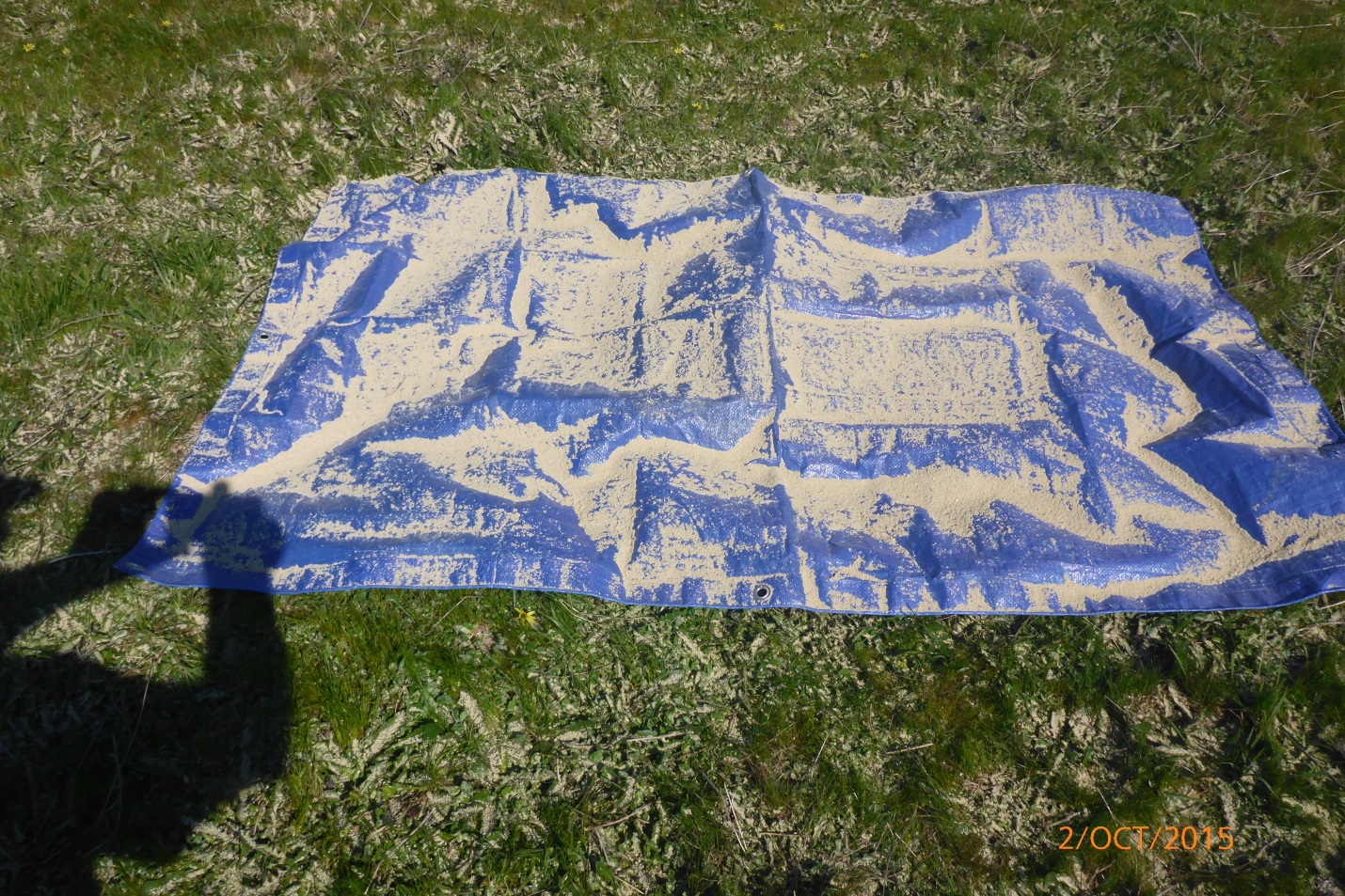 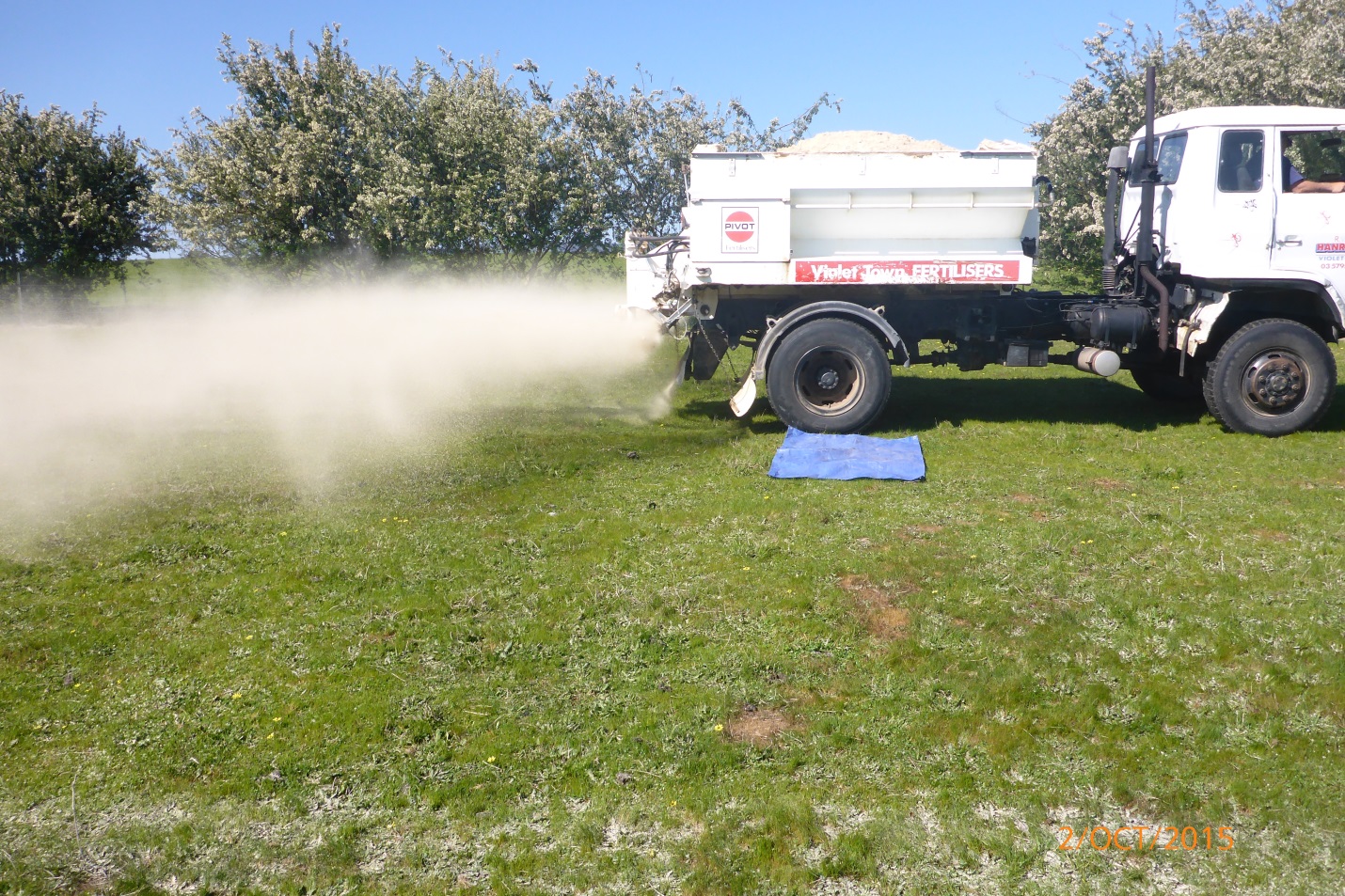 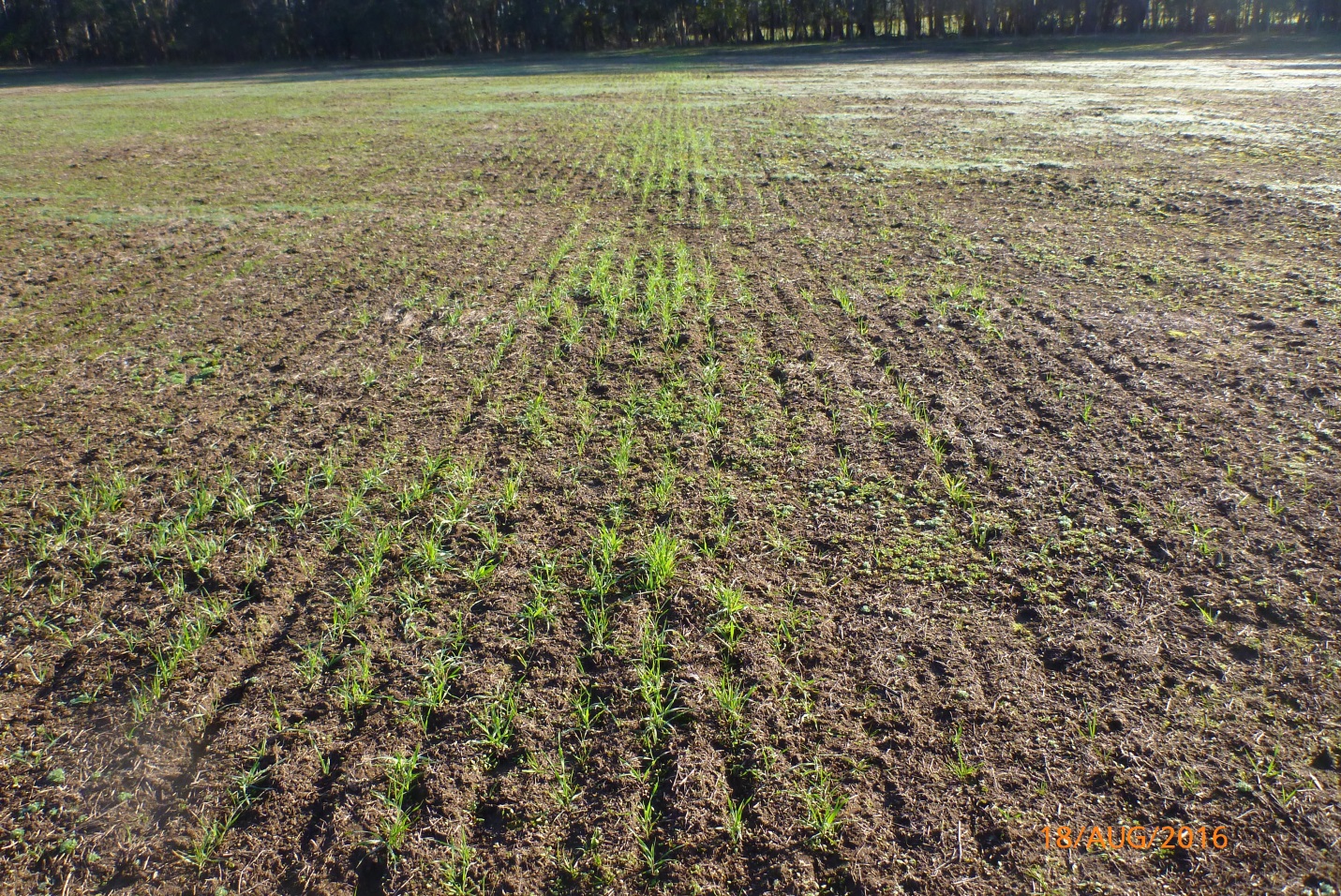 Visual Observation David HamiltonDavid JamisonDate4/05/2017Species2.5 Tonnes LimeControl7.0 Tonnes LimeHoldfast6.05.05.0Advanced AT7.06.08.0Yark5.05.07.0Savey8.57.59.0Vision1.00.50.5Impact II7.57.09.0Matilda7.56.08.5Avalon5.04.06.0Kingsgate8.07.08.0Visual Observation David JamisonGreg BekkerDate25/7/2017Species2.5 Tonnes LimeControl7.0 Tonnes LimeHoldfast71.52.0Advanced AT7.53.05.0Yark5.03.05.0Savey8.56.07.5Vision0.50.50.5Impact II6.05.08.5Matilda7.06.06.0Avalon5.04.04.5Kingsgate7.55.07.5